Capitulo I0Disposições GeraisÂmbito da AplicaçãoA Instituição Particular de Solidariedade Social designada por Associação Unidos, registada no livro 3 das Associações de Solidariedade Social sob o número 96/85, a fls. 18, e verso em 10/12/1985, com acordo de cooperação para a resposta social de Pré-escolar, celebrado com o Centro Distrital de Lisboa em 19/05/2005, rege-se pelas seguintes normas:Norma IObjetivo do RegulamentoO presente Regulamento Interno de Funcionamento visa:Promover o respeito pelos direitos das crianças, nomeadamente da sua dignidade e intimidade da vida privada;Proporcionar a todas as crianças experiências que contribuam para o seu crescimento como pessoa, satisfazendo as necessidades de ordem física, intelectual, afetiva e social;Criar um ambiente propício ao desenvolvimento da personalidade de cada criança, de forma a ser capaz de se situar e expressar em clima de compreensão, respeito e aceitação de cada um;Favorecer a inter-relação Família/ Jardim-de-infância/ Associação Unidos;Colaborar de forma eficaz no despiste precoce de qualquer inadaptação ou deficiência assegurando o seu encaminhamento adequado;  Apoiar a família através do fornecimento de refeições e do prolongamento de horários com atividades de animação sócio-educativa.Assegurar a divulgação e o cumprimento das regras de funcionamento do estabelecimento/estrutura prestadora de serviços.b)	Legislação Aplicável:Os princípios legislativos pelos quais se rege o Pré-escolar: Lei nº 5/97, de 10 de Fevereiro; 2. Decreto-lei nº 147/97, de 11 de Junho;  Despacho Conjunto nº 268/97, de 21 de agosto; Contrato Colectivo de trabalho para as IPSS; Circular nº 4 de 16/12/2014, da Direcção Geral da Segurança Social. Despacho Conjunto nº300/97 (2ª série), de 9 de Setembro, do Ministério da Educação e Ministério da Solidariedade e Segurança Social Norma IIServiços Prestados e Atividades DesenvolvidasO Jardim de Infância assegura a prestação dos seguintes serviços:Cuidados básicos de HigieneAlimentação (reforço da manhã, almoço, lanche à tarde) - diferenciada de acordo com as necessidades da criança;RecreioAtividades pedagógicas designadas nas orientações curriculares para a educação pré-escolar, definidas pelo Ministério da Educação, tendo por base o processo de desenvolvimento da criançaAtividades complementares e extracurriculares a definir em cada ano letivo O Jardim de Infância Unidinhos realiza ainda as seguintes atividades:Atividades de expressão e comunicaçãoAtividades temáticas relacionadas com datas festivasPasseios / Saídas pedagógicas / Colónia BalnearReuniões de PaisAtividades com a participação de outros intervenientes Workshops de FormaçãoCapitulo IIDefinição e objetivoNorma IIIDefiniçãoO Jardim-de-Infância é uma resposta vocacionada para o desenvolvimento da criança, proporcionando-lhe atividades educativas e de apoio à família.Norma IVObjetivosA valência de Jardim-de-Infância visa prosseguir os seguintes objetivos:Promover o desenvolvimento pessoal e social da criança com base em experiências de vida democrática numa perspectiva de educação para a cidadania;Fomentar a inserção da criança em grupos sociais diversos, no respeito pela pluralidade das culturas, favorecendo uma progressiva consciência do seu papel como membro da sociedade;Contribuir para a igualdade de oportunidades no acesso à escola e para o sucesso da aprendizagem;Estimular o desenvolvimento global de cada criança, no respeito pelas suas características individuais, incutindo comportamentos que favoreçam aprendizagens significativas e diversificadas;Desenvolver a expressão e a comunicação através da utilização de linguagens múltiplas como meios de relação, de informação, de sensibilização estética e de compreensão do mundo;Despertar a curiosidade e o pensamento crítico;Proporcionar a cada criança condições de bem-estar e de segurança, designadamente no âmbito da saúde individual e coletiva;Proceder à despistagem de inadaptações, deficiências e precocidades, promovendo a melhor orientação e encaminhamento da criança;Incentivar a participação das famílias no processo educativo e estabelecer relações de efetiva colaboração com a comunidade.Capitulo IIIProcesso de Admissão de UtentesNorma VCondições de AdmissãoSão condições de admissão das crianças/jovens na valência:Ter idade compreendida entre os 3 e os 5 anos;Efectuar a inscrição e respectivo pagamento;Efectuar o pagamento do seguro escolar.A admissão de crianças portadoras de deficiência carece de avaliação e parecer prévio positivo por parte de técnicos e especialistas, salvaguardando também a existência do pessoal e dos meios necessários e específicos a este serviço.Norma VIInscriçãoPara efeitos de admissão, o Encarregado de Educação ou representante legal deverá proceder ao preenchimento de uma ficha de inscrição, devendo fazer prova das declarações efectuadas, mediante a entrega de cópia dos seguintes documentos:Cartão de Cidadão (Bilhete de Identidade), Autorização de Residência da criança e do Encarregado de Educação ou representante legal;Boletim de vacinas;Cartão/número de utente do serviço Nacional de Saúde ou de qualquer outro subsistema a que a criança pertença;Contactos telefónicos do Encarregado de Educação, ou representante legal da criança, e das pessoas autorizadas a entregar ou a recolher a criança na InstituiçãoNúmero de beneficiário da Segurança Social;Comprovativo do escalão do abono atribuído;NIF do Encarregado de Educação e do aluno,Comprovativo do agregado familiar;Documentos comprovativos do rendimento do agregado familiar, nomeadamente a última declaração de IRS, último recibo de vencimento; Para superar os contragimentos relativos á obtenção do NISS para os menores, e atendendo á demora dos serviços de forma a garantir que os menores acedam ao exercício de direitos que a lei atribui mesmo em situação regular no território nacional, solicita-se nos termos do nº1 do artº2 e 3 do drecreto-lei 67/2004 de 25 de Março a credencial para todos aqueles cujos pais ainda não tenha a sua situação regular em Portugal.Efectuar o pagamento de 60.00€ em caso de inscrição, e 35.00€ em caso de renovação da inscrição;b)	Caso o agregado familiar não se enquadre na alínea anterior e beneficie, entre outras, das seguintes situações: rendimento social de inserção, fundo de desemprego, baixa clínica, reforma/pensão ou se encontre desempregado sem rendimentos, deverá comprovar, documentalmente, a respectiva situação;Documentos comprovativos de despesas fixas mensais com a habitação e transporte (neste caso o passe do Encarregado de Educação); c)   Em situações especiais pode ser solicitada a certidão de sentença judicial que regule o poder paternal ou determine a tutela/ curatela d)	Em caso de admissão urgente pode ser dispensada a apresentação de candidaturas e respectivos documentos probatórios, devendo toda a via ser desde logo, iniciado o processo dos dados em falta;e) Em caso de incerteza, imprecisões ou de documentos que de alguma maneira suscitem duvidas, a direção reserva-se ao direito de atribuir a mensalidade relativa ao custo de utente por criança.Norma VIICritérios de AdmissãoSão prioridades nos critérios de admissão:1. Ser Sócio que reúna as condições de sócio utente2. Crianças que tenham frequentado a Instituição no ano anterior;3. Familiares de colaboradores da Instituição;4. Crianças em situação de risco e referenciadas pela C.P.C. J.5. Ausência ou incapacidade dos pais em assegurar aos filhos os cuidados necessários;6. Crianças de famílias monoparentais;7. Crianças com irmão (s) a frequentar a Instituição;8. Crianças de famílias numerosas.As vagas são preenchidas de acordo com a lista de inscrição, podendo a Direção da Instituição considerar eventuais situações especiais do agregado familiar, tendo especialmente em conta situações de risco para a criança/ jovem.Norma VIIIAdmissãoA admissão da criança à valência do Jardim-de-Infância é da responsabilidade da Direção e do(a) Coordenador(a) Pedagógico(a).Norma IXLista de EsperaCaso não seja possível proceder à admissão por inexistência de vagas, deverá ser comunicado ao Encarregado de Educação ou representante legal da criança a posição que este ocupa na lista de espera;A ordenação da lista de espera respeitará os mesmos critérios indicados para a admissão.Norma XDesistência da Frequência dos ServiçosEm caso de desistência da frequência dos serviços do Jardim-de-Infância, o Encarregado de Educação ou representante legal da criança deverá comunicar esse facto, por escrito, ao responsável da instituição, com uma antecedência mínima de trinta dias relativamente à data da desistência.Capitulo IVInstalações e Regras de FuncionamentoNorma XIInstalaçõesO Jardim-de-Infância da Associação Unidos encontra-se na Rua Ramiro Martins, nº 2, 2650 - 015 Casal da Mira, Brandoa, e as suas instalações são compostas por: 1 Gabinete Pedagógico, 1 Gabinete de apoio à família,3 Salas infantis com capacidade para acolher 25 utentes cada;1 Sala polivalente/ refeitório;2 WC infantil;1 WC para adultos;1 WC para deficientes físicos;1 Cozinha com dispensa; 1 Zona de armazenamento 1 Arrecadação exterior.Norma XIIHorários de FuncionamentoO Jardim-de-Infância funciona de Segunda a Sexta-feira, entre 01 de Setembro e 31 de Julho, encerrando para férias durante o mês de Agosto.O horário de funcionamento:Abertura às 07h30 e encerramento às 19h30. Das 17h30 às 19h30 é considerado prolongamento, acresce uma comparticipação de 15€ na 1ª hora e 30€ na segunda hora,Caso precise excepcionalmente do prolongamento, deverá ser acordado á posteriori e feita uma adenda ao contrato inicial. Os dias isolados terão o valor de 15€ / hora; O incumprimento do horário estabelecido na admissão está sujeita a uma penalização.O Jardim-de-Infância encontra-se encerrado nos seguintes dias: Dia 11 de Setembro (Feriado Municipal).Feriados Nacionais; 23, 24, 30 e 31 de Dezembro(Carnaval) 15 e 16 de Fevereiro(Páscoa) de 31 de Março a 4 de AbrilUm dia por trimestre para formação do pessoal (a estabelecer)Um dia por semestre para limpeza e desinfestação (a estabelecer)Norma XIIIAtendimentoAs crianças serão recebidas no salão polivalente/ espaço de refeições até às 09h00;Relativamente à saída das crianças da Instituição estas nunca poderão ser entregues a pessoas alcoolizadas, com transtorno, distúrbio e doença mentais, menores de idade ou desconhecidos. Haverá uma hora semanal, marcada em horário, para atendimento individual dos Encarregados de Educação ou responsáveis legais da criança pela respectiva Educadora de Infância.Para além deste horário e sempre que os Encarregados de Educação ou responsáveis legais da criança necessitarem poderão contactar a Educadora de Infância.Haverá reuniões periódicas com os Encarregados de Educação ou responsáveis legais para estes serem informados do desenrolar de todas as atividades, e em conjunto definirem formas de participação nas mesmas.Norma XIVPagamento das MensalidadesA mensalidade deverá ser paga adiantadamente nos primeiros 8 dias de cada mês, o não cumprimento deste prazo, sem prévia comunicação, implicará uma multa de 2.00€ (dois euros) por cada dia de atraso, caso se mantenha a situação de incumprimento a instituição poderá suspender a prestação de serviço acordada;A mensalidade de Agosto será paga em décimos juntamente com as comparticipações de Setembro a Julho do ano letivo corrente.A falta de pagamento da mensalidade sem qualquer justificação ou comunicação, implica a não frequência da Instituição pelo utente até que a mesma seja regularizada, podendo dar lugar à suspensão da frequência, reservando-se à Direcção o direito de exclusão do cliente e do consequente preenchimento da vaga;Os casos excepcionais serão alvo de análise por parte da DireçãoNorma XVTabela de Comparticipações/Precário das MensalidadesA tabela de comparticipações familiares foi calculada de acordo com o disposto no Despacho Conjunto nº300/97 (2ª série), de 9 de Setembro, do Ministério da Educação e Ministério da Solidariedade e Segurança Social.No Artigo 5º do Despacho supra referido entende-se por agregado de família o conjunto de pessoas ligadas entre si por vínculo de parentesco, casamento ou outras situações assimiláveis, deste que vivam em economia comum. .De acordo com este despacho, o cálculo do rendimento per capita do agregado familiar é realizado de acordo com a seguinte fórmula:								RC = RAF /12– D								         NSendo que: RC = Rendimento per capita mensal; RAF = Rendimento do agregado familiar (anual ou anualizado); D = Despesas mensais fixas; N = Número de elementos do agregado familiar. No que respeita às despesas mensais fixas, consideram-se para o efeito: O valor das taxas e impostos necessários à formação do rendimento líquido, designadamente do imposto sobre o rendimento e da taxa social única;O valor da renda de casa ou da prestação mensal devida por aquisição de habitação própria;Encargos médios mensais com transportes públicos; Encargos com saúde de uso continuado em caso de doença crónica, presente no Artigo 8º, alínea d) do Despacho Conjunto nº300/97 (2ª série), de 9 de Setembro, do Ministério da Educação e Ministério da Solidariedade e Segurança Social 3. As despesas fixas a que se referem as alíneas b e d, serão deduzidas no limite mínimo correspondente ao montante de 12 vezes a remuneração mínima mensal  4. A prova de rendimentos será feita mediante a apresentação de documentos comprovativos dos rendimentos auferidos no ano anterior adequados e credíveis, designadamente de natureza fiscal.5. Sempre que haja fundadas dúvidas sobre a veracidade das declarações de rendimento, deverão ser feitas as diligências complementares que se considerem mais adequadas ao apuramento das situações, podendo a instituição determinar a comparticipação familiar de acordo com os rendimentos presumidos.6. A Direção da Instituição poderá reduzir ou aumentar o valor dispensar ou suspender o pagamento da mensalidade, sempre que, através de uma cuidada análise socio-económica do agregado familiar, se conclua a sua especial onerosidade ou impossibilidade.7. Poderá haver redução da mensalidade quando houver faltas justificadas. Considera-se falta justificada: doença comprovada, outros motivos comunicados à Direção, com dois dias de antecedência. As faltas devem ser comunicadas por escrito mediante o modelo existente na Instituição para o efeito, e com a brevidade possível à Educadora de Infância responsável.8. As ausências previstas no ponto anterior, quando tenham um período mínimo de 15 dias, dão direito a um desconto de 25% no valor da mensalidade do período em falta;9. As faltas injustificadas superiores a 20 dias dão lugar à abertura de vaga depois de analisada a situação da criança e do agregado familiar pela Direção;10. Nos casos em que se verifique a frequência de mais de uma criança do mesmo agregado familiar, a comparticipação será reduzida até 10% para a segunda criança e até 15% para as restantes;11. Os filhos de colaboradores da Instituição terão uma redução de 20%.12. Não existe um valor mínimo estipulado no que refere á comparticipação familiar, da mesma forma que o valor máximo, da comparticipação familiar, não pode exceder o custo médio por utente.Norma XVIQuota de SócioA utilização da valência jardim-de-infância pressupõe que os encarregados de educação deverão ser sócios da Associação, logo deverão comparticipar com o pagamento de uma quota correspondente ao valor de 30 € mensais. Este valor é acrescido para garantir a sustentabilidade da instituição e o cumprimento dos requisitos obrigatórios no âmbito dos protocolos.Os direitos e deveres dos sócios estão descritos nos Estatutos da Instituição.Norma XVIIRevisão da Comparticipação FamiliarA revisão da comparticipação familiar é realizada no início de cada ano letivo;Extraordinariamente, e em caso de comprovada alteração da situação económica do agregado familiar, a comparticipação familiar será ajustada em conformidade;O Encarregado de Educação ou representante legal da criança tem o dever de informar a Instituição de quaisquer alterações aos seus rendimentos que interfiram com a definição e revisão da respetiva comparticipação familiar.Norma XVIIIRefeiçõesA Instituição assegurará a alimentação das refeições diárias, nos seguintes horários:10:00h – Lanche; 12:00h – Almoço (sopa, segundo prato, sobremesa);15h:30m – Lanche A ementa semanal encontra-se devidamente afixada em local visível podendo sofrer alterações de ultima hora por dificuldade de abastecimento, para consulta e orientação do Encarregado(a) de Educação ou responsável legal. O Encarregado(a) de Educação terá acesso individual à ementa desde que o solicite à educadora.Em caso de dieta alimentar específica, deve ser solicitado à educadora para posterior adaptação das refeições às necessidades alimentares do educando(a), devendo para o facto estar devidamente recomendado pelo médico. O mesmo será aplicado em casos de alergias alimentares.A Instituição não assegurará o almoço das crianças que entrarem após o horário estipulado para o fornecimento da refeição;Sempre que seja necessária dieta os pais deverão comunicar funcionária de acolhimento até às 9h30 de modo a garantir o seu fornecimento, caso não o façam a instituição não poderá assumir a responsabilidade pelo seu cumprimento.Norma XIXAtividades/ Serviços PrestadosAlimentação:Conforme disposto no artigo anteriorSeguro Escolar e Saúde:Todas as crianças estão cobertas por um seguro escolar, contra todos os acidentes pessoais que possam ocorrer durante as atividades, fora e dentro da instituição;No caso de a criança ter algum problema de saúde os pais ou encarregados de educação deverão comunicar ao Educador para que este possa atuar, de modo conveniente, em caso de necessidade;No caso de ser detetada na criança alguma doença do tipo infecto-contagiosa, os pais deverão avisar de imediato a instituição. A criança só poderá regressar à Instituição acompanhada da respetiva declaração médica;  A instituição só aceita medicamentos no caso de serem administrados mais que duas vezes por dia, com exceção dos antibióticos e sempre com fotocópia da respectiva receita médica. Deverão os Encarregados de Educação assinalar o nome da criança no respectivo medicamento, bem como a dose e o processo de administração (formulário disponibilizado pela instituição); A criança não pode frequentar a instituição se estiver doente ou com febre. Sempre que alguma criança apresente algum sintoma de doença, os pais serão contactados e deverão, de imediato, recolhe-la;  Os procedimentos do Pré-escolar relativamente a acidentes são os seguintes: 	- Situação considerada ligeira – Será transmitido aos pais quando vierem buscar a criança; 	- Situação considerada mais ou menos grave – Será comunicado por telefone aos pais para, de imediato recolherem a criança; 	- Situação considerada grave (queda, traumatismo, ferida) – A criança será transportada ao hospital, por ambulância, devidamente acompanhada pelo Educador ou Coordenadora e simultaneamente a ocorrência será transmitida telefonicamente aos pais. É accionado o seguro de acidentes da criança. Dando cumprimento à legislação em vigor sobre a protecção de menores, sempre que haja queixas, ou sinais exteriores que denunciem situações graves referenciadas na lei, a Instituição encaminhará as crianças para as instâncias competentes. Nota: Em qualquer situação será sempre registada numa folha de ocorrência e entregue à Coordenadora para análise. Assiduidade:As crianças devem frequentar a instituição com a máxima assiduidade;Todas as faltas, em número igual ou superior a 5 dias seguidos deverão ser justificadas;Em caso de doença, a criança só pode ser readmitida mediante uma declaração médica. No caso de desistência de frequência, deve a mesma ser comunicada por escrito à Direção da Instituição, com a antecedência mínima de 30 dias do mês anterior àquele a que diga respeito. O não cumprimento implicará o pagamento completo da mensalidade do período em falta. Vestuário e utensílios de todas as crianças deverão trazer para o Pré-escolar: 2 Mudas de roupa completa;Saco de plástico para a roupa suja; Saco para acondicionamento do vestuário:Um chapéu; Uma bata uniformizada e fornecida pela instituição. Esta é vestida e despida pelos pais das crianças e levada diariamente para casa;  Um conjunto de lençóis que, deverá ser entregue na 2ª feira e que será devolvido na 6ª feira seguinte. 1 T-shirt e um boné uniformizado pela instituição, na frequência de passeios e colónias de fériasOutros artigos que os pais ou a responsável da sala considerem importante.A instituição não se responsabiliza pela perda ou dano de objetos e valores pessoais da criança que não sejam solicitados pelo Educador. Nota: Tudo deverá estar devidamente identificado. Reuniões / Atendimentos:Contacto com os pais: 		- O contacto individual com os pais é efectuado pelo Educador sempre que este o considere necessário;- As reuniões de pais serão marcadas pelo Educador e realizadas sempre que necessário.Contacto com os Educadores: - Os pais poderão marcar reunião com o Educador, sempre que tal se justifique e mediante marcação prévia. Para obterem ou prestarem informações pontuais os pais deverão utilizar a ‘’Caderneta do aluno’’. As atividades desenvolvidas no Jardim-de-Infância estão de acordo com o Projeto Pedagógico e o Plano Anual de Atividades, elaborado no início de cada ano letivo, que se encontra afixado em local visível.Norma XXPasseios ou DeslocaçõesA instituição realiza colónia de férias durante o mês de Julho cuja calendarização, programação e custos serão divulgados atempadamente;A frequência da colónia não é obrigatória; A instituição realiza passeios e visitas de estudo que carecem de autorização do Encarregado de Educação. Os custos dos mesmos serão divulgados atempadamente; As situações excepcionais serão alvo de análise por parte da coordenadora pedagógica e decisão da Direção.Norma XXIQuadro de PessoalO quadro de pessoal desta Instituição prestadora de serviços encontra-se afixado em local visível, contendo a indicação do número de recursos humanos (direção técnica, equipa técnica, pessoal auxiliar e voluntários), formação e conteúdo funcional, definido de acordo com a legislação/normativas em vigor.Norma XXIICoordenação PedagógicaA Coordenação Pedagógica é assegurada por uma Educadora de Infância, eleita pela Direção de entre as Educadoras;À coordenação compete:Coordenar as atividades de animação educativa de sala, devendo salvaguardar a qualidade do atendimento prestado às crianças;Coordenar a aplicação do projeto educativo;Coordenar as atividades educativas, garantindo a execução das orientações curriculares, bem como as atividades de animação socioeducativasOrientar tecnicamente toda a ação do pessoal docente, técnico e auxiliar;O Jardim-de-Infância é coordenado por uma Coordenador(a) nomeada pela Direcção, o(a) qual assegura o bom funcionamento técnico, administrativo, bem como a gestão de recursos do Jardim de Infância. A Coordenação Pedagógica compete a uma Educadora eleita de entre as Educadoras, a qual assegura a execução das linhas orientadoras e de coordenação da atividade pedagógica.Cada sala funciona sob a responsabilidade de uma Educadora titular de sala que dirige e orienta as funções das respetivas auxiliares de ação educativa. Capítulo VDireitos e DeveresNorma XXIIIDireitos dos Utentes Sem prejuízo das regras genericamente estabelecidas neste Regulamento, os utentes do Jardim-de-Infância têm ainda os seguintes direitos:Igualdade de tratamento, independentemente da raça, religião, nacionalidade, idade, sexo ou condição social;Serem tratados com delicadeza, amizade e competência pelos Educadores (as) e demais funcionários;Utilizar os equipamentos da Instituição disponíveis para a respectiva sala de atividades e espaços de recreio;Ter acesso a um conjunto de atividades educativas adequadas às suas idades, interesses e necessidades de forma a proporcionar um desenvolvimento global (nível cognitivo, psicomotor e sócio-afetivo);Serem proporcionados cuidados adequados de higiene, segurança e alimentação;Terem uma alimentação cuidada e diversificada de modo a satisfazer as necessidades próprias da sua idade;Respeito pela sua identidade pessoal e reserva da intimidade da vida privada e familiar;Não estar sujeito a coação física e/ou psicológica.Norma XXIVDeveres dos Utentes Sem prejuízo das regras genericamente estabelecidas neste Regulamento, os utentes do Jardim-de-Infância têm ainda os seguintes deveres:Cumprir os horários fixados e as normas da valência de acordo com o estipulado neste Regulamento Interno;Serem corretos e educados nos contactos a estabelecer com todos os funcionários da Instituição;Ao entrar nas instalações do Jardim-de-Infância, a criança deverá ser acompanhada por um adulto e entregue, diretamente, ao colaborador destacado para esse fim;O uso de adornos (fios, brincos, anéis, entre outros) não é permitido nos casos em que os responsáveis dos serviços entendam que tais objetos constituam um factor de risco para o próprio ou para outros;A Instituição não se responsabiliza por brinquedos, adornos ou outros objetos que a criança leve para Jardim de Infância, independentemente do seu valor.Norma XXVDireitos dos Encarregados de Educação ou responsáveis legais Sem prejuízo das regras genericamente estabelecidas neste Regulamento, os Encarregados de Educação ou responsáveis legais têm ainda os seguintes direitos:Ser informado e participar em todas as situações relacionadas com as suas crianças/ jovens, sejam de natureza pedagógica ou outras;Ser atendido individualmente pelos responsáveis da Instituição;Apresentar aos responsáveis de serviços ou à Direção quaisquer problemas, críticas ou sugestões que considerem necessárias ou pertinentes;Consultarem o processo de avaliação das crianças.Norma XXVIDeveres dos Encarregados de Educação ou responsáveis legais Sem prejuízo das regras genericamente estabelecidas neste Regulamento, os Encarregados de Educação ou representantes legais têm ainda os seguintes deveres:Pagar pontualmente, nos primeiros oito dias de cada mês, a comparticipação familiar, ou qualquer despesa extraordinária da responsabilidade do utente;Contribuírem pelas formas ao seu alcance para uma educação integral das crianças, colaborando na busca de soluções para os eventuais problemas surgidos;Prestar todas as informações com verdade e lealdade, nomeadamente as respeitantes ao estado de saúde do utente;Informar o Responsável da respectiva Sala sobre aspetos particulares do quotidiano da criança ou do seu comportamento e possíveis alterações;Ser correto e educado nos contatos que estabelecem com os diferentes colaboradores da Instituição.Responsabilizarem-se pelo uso do bibe/ bata, como modelo de identificação de acordo com a respectiva sala infantil.Contribuírem para que todos os pertences dos utentes estejam devidamente identificados.Norma XXVIIDireitos da Entidade Gestora da Instituição São direitos da entidade gestora da Instituição:1.     A lealdade e respeito por parte dos utentes e pessoas próximas;2.     Exigir o cumprimento do presente Regulamento;3.     Receber as comparticipações mensais e outros pagamentos devidos, nos prazos fixados.Norma XXVIIIDeveres da Entidade Gestora da Instituição São deveres da entidade gestora da Instituição:1.     Garantir a qualidade dos serviços prestados;2.     Garantir a prestação dos cuidados adequados à satisfação das necessidades dos utentes;3.     Garantir aos utentes a sua individualidade e privacidade;4.     Garantir o sigilo dos dados constantes nos processos individuais dos utentes;5.     Desenvolver as atividades necessárias e adequadas de forma a contribuir para o bem-estar dos utentes;6.     Possuir livro de reclamações.Norma XXIXContrato Nos termos da legislação em vigor, entre o Encarregado de Educação ou o representante legal da criança e a entidade gestora da Instituição deve ser celebrado, por escrito, um contrato de prestação de serviços.Norma XXXCessação da Prestação de ServiçosEm caso de desistência da frequência dos serviços do Jardim-de-Infância, o Encarregado de Educação ou representante legal da criança deverá comunica por escritor esse facto ao Responsável administrativo do Jardim de Infância com aviso prévio de 30 (trinta) dias.Norma XXXILivro de ReclamaçõesNos termos da legislação em vigor, este estabelecimento/ serviço possui livro de reclamações, que poderá ser solicitado junto da Secretaria da Instituição sempre que desejado. Capítulo VIDisposições FinaisNorma XXXIIAlterações ao RegulamentoNos termos do regulamento da legislação em vigor, os responsáveis dos serviços deverão informar e contratualizar com os Encarregados de Educação ou representantes legais das crianças sobre quaisquer alterações ao presente Regulamento com a antecedência mínima de 30 dias relativamente à data da sua entrada em vigor, sem prejuízo do direito à resolução do contrato a que a este assiste.Estas alterações deverão ser comunicadas à entidade competente para o licenciamento/acompanhamento técnico do Jardim-de-Infância.Norma XXXIIIIntegração das LacunasEm caso de eventuais lacunas, as mesmas serão supridas pela entidade proprietária do estabelecimento/ serviço, tendo em conta a legislação/ normativos em vigor sobre a matéria.Norma XXXIVDisposições Complementares – Saúde Em caso de acidentes pessoais, os utentes estão abrangidos por um Seguro de acidentes pessoais; da seguradora Lusitânia companhia de seguros, com a apólice nº8 253 995.Em caso de doença, a Instituição obriga-se a comunicar imediatamente o facto ao Encarregado(a) de Educação ou responsável legal.Se necessário, serão promovidas as diligências para o transporte e internamento em unidade hospitalar da criança que dele careça, no âmbito do Serviço Nacional de Saúde.O Encarregado de Educação ou responsável legal, depois de avisado pelos serviços, conforme referido no ponto 1, será responsável pelo devido acompanhamento da criança na unidade hospitalar.Tratando-se de doença infeto-contagiosa a criança não poderá retomar a frequência do Jardim-de-Infância sem uma declaração do médico assegurando já não haver perigo de contágio.A administração de medicação à criança durante o período de permanência no Jardim-de-Infância deverá constar numa ficha que é fornecida aos pais para preenchimento dos seguintes elementos: nome do medicamento, horário da toma, posologia, motivo porque lhe foi prescrita a medicação e assinatura do Encarregado de Educação ou representante legal.Em caso de ausência superior a 72 horas, o encarregado de educação ou responsável legal deve comunicar à Instituição o motivo da ausência.Norma XXXVEntrada em VigorO presente regulamento entra em vigor em 1 de Junho de 2020.Regulamento Aprovado Assembleia Geral de 30 de Março de 2020ANEXO:        Tabela relativa à Comparticipação Familiar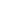 RMM em vigor –635,00€Para devolver assinado pelo Encarregado de EducaçãoRECEBI E COMPREEDI O REGULAMENTO INTERNO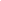 Nome da Criança:  ..............................................................................................................................................................................Data: ........../............/..............ASSINATURA DO ENCARREGADO DE EDUCAÇÃO ...............................................................................................................................ESCALÕES DE RENDIMENTOEscalãoPercentagem sobre R.M.M.% sobre per capitaESCALÕES DE RENDIMENTO1até 30% RMM15%ESCALÕES DE RENDIMENTO2de 30% a 50% RMM22,50%ESCALÕES DE RENDIMENTO3de 50% a 70% RMM 27,50%ESCALÕES DE RENDIMENTO4de 70% a 100% RMM 30%ESCALÕES DE RENDIMENTO5de 100% a 150% RMM32,50%ESCALÕES DE RENDIMENTO6superior a 150% RMM35%EscalãoPercentagem sobre R.M.M.per capita% sobre per capita1até 30% RMMAté 190,5015%2de 30% a 50% RMMde 190,50€ a 317,5022,50%3de 50% a 70% RMM de 317,50€ a 444,5027,50%4de 70% a 100% RMM de 444,50€ a 635,00€30%5de 100% a 150% RMMde 635,00€ a 952,50€32,50%6superior a 150% RMMSuperior a  952,5035%